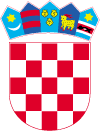        REPUBLIKA HRVATSKABJELOVARSKO – BILOGORSKA ŽUPANIJA                                                                                                                                                         OPĆINA SIRAČ             OPĆINSKO VIJEĆE ______________________________KLASA: 351-01/23-01/3URBROJ: 2103-17-01-23-1Sirač, 28.09.2023.Na temelju članka 35. Zakona o lokalnoj i područnoj (regionalnoj) samoupravi (»Narodne novine«, broj 33/01, 60/01, 129/05,  109/07, 125/08, 36/09, 150/11, 144/12, 19/13-pročišćeni tekst, 137/15-ispravak, 123/17, 98/19, 144/20) i članka 32. Statuta Općine Sirač (»Županijski glasnik Bjelovarsko-bilogorske županije«, broj 19/09, 06/10, 03/13, 01/18, 03/21), Općinsko vijeće Općine Sirač na 29. sjednici održanoj dana 28. rujna 2023. godine, donosi sljedeću ODLUKUo usvajanju Akcijskog plana energetski održivog razvitka i prilagodbe klimatskim promjenama Općine SiračČlanak 1. Općinsko vijeće Općine Sirač usvaja Akcijski plan energetski održivog razvitka i prilagodbe klimatskim promjenama Općine Sirač.Članak 2. 	Akcijski plan energetski održivog razvitka i prilagodbe klimatskim promjenama Općine Sirač sastavni je dio ove Odluke. Članak 3.Ova Odluka stupa na snagu osmog dana od dana objave, a objavit će se u Županijskom glasniku Bjelovarsko-bilogorske županije.  Predsjednik Općinskog vijeća:             _________________________        (Branimir Miler, oec.)